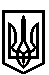 ТРОСТЯНЕЦЬКА СІЛЬСЬКА РАДАТРОСТЯНЕЦЬКОЇ ОБ'ЄДНАНОЇ ТЕРИТОРІАЛЬНОЇ ГРОМАДИ Миколаївського району  Львівської областіVІІ сесія VIIІ скликання Р І Ш Е Н Н Я  10  лютого  2020 року                                 с.Тростянець				       № ПРОЕКТ Про внесення змін у рішення № 251«Про звільнення від плати за харчуваннядітей у закладі дошкільної освіти «Берізка»і дошкільних підрозділах закладів загальноїсередньої освіти  з денним перебуваннямдітей та надання пільг за харчування»від 23 грудня 2020 рокуВідповідно до Закону України «Про дошкільну освіту», Порядку встановлення плати для батьків за перебування дітей у державних і комунальних дошкільних та інтернатних навчальних закладах, затвердженому наказом Міністерства освіти і науки України від 21.11.2002 року № 667, Закону України «Про місцеве самоврядування в Україні», враховуючи пропозиції постійної комісії сільської ради з питань бюджету, фінансів та планування соціально-економічного розвитку, сільська рада вирішила:1. Внести зміни у рішення №251 «Про затвердження бюджетної програми Тростянецької сільської ради «Про звільнення від плати за харчування дітей у закладі дошкільної освіти «Берізка» і дошкільних підрозділах закладів загальної середньої освіти  з денним перебуванням дітей та надання пільг за харчування» від 23 грудня 2020 року, виклавши п.1 в новій редакції: « Звільнити з 1 січня 2021 року від плати за харчування у закладі дошкільної освіти «Берізка» та дошкільних підрозділах закладів загальної середньої освіти з денним перебуванням дітей Стільського НВК та Тернопільської загальноосвітньої школи I-III ступенів такі категорії дітей:- діти – сироти;- діти, позбавлені батьківського піклування;- діти з інвалідністю;- діти із сімей, які отримують допомогу відповідно до Закону України «Про державну соціальну допомогу малозабезпеченим сім'ям»;- діти батьків учасників бойових дій, АТО (ООС), учасників Революції Гідності2. Контроль за виконанням даного рішення покласти на постійну сільської ради з питань бюджету, фінансів та планування соціально-економічного розвитку (голова Паламар Я.Р.).Сільський голова		    		      			           	Михайло Цихуляк